Его ро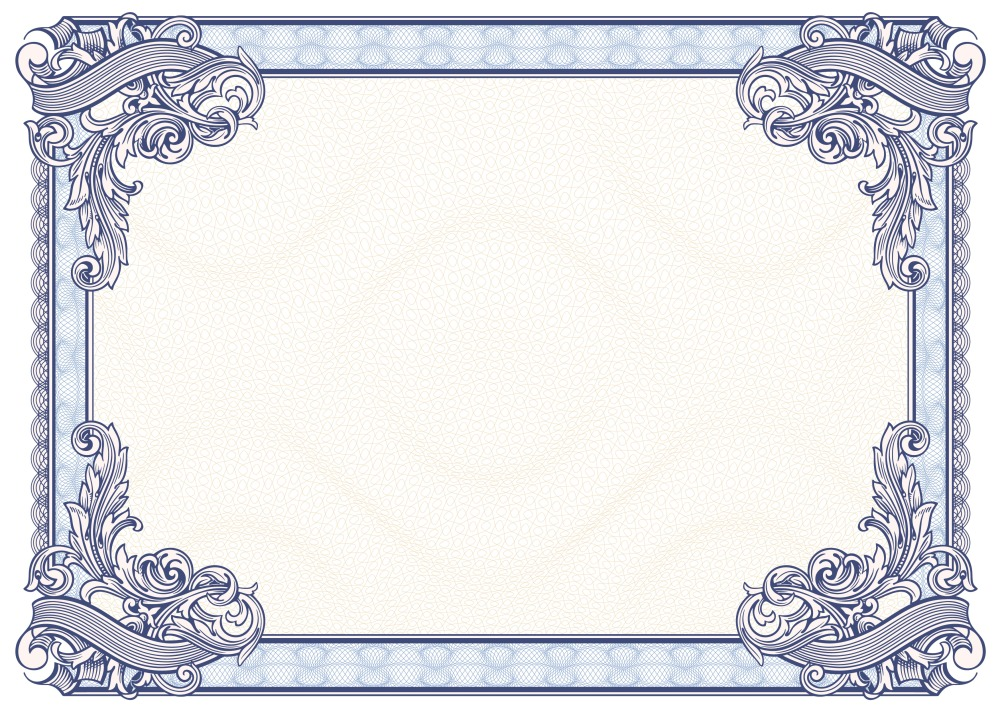 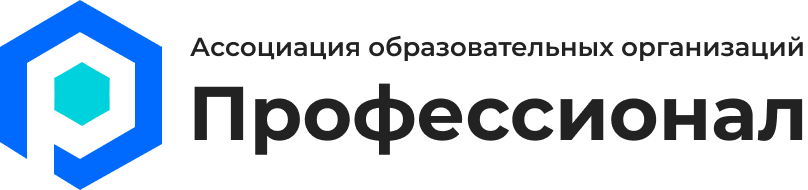 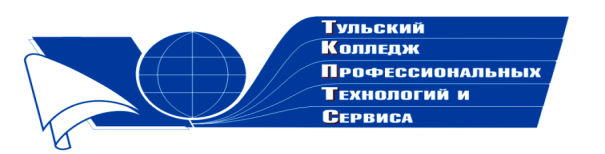 Государственное профессиональноеобразовательное учреждение  Тульской области «Тульский колледж профессиональных технологий и сервиса»ДипломНаграждаетсяХлановская Маргарита Валдимаровна,занявшая  2 место  в общероссийском заочном конкурсе «Коллекция педагогического мастерства и творчества»  с разработкой квест-игры по обществознанию   «Налоговый вестник»в номинации «Внеклассное мероприятие»  Директор ГПОУ ТО       «ТКПТС»                                     С.С. Курдюмов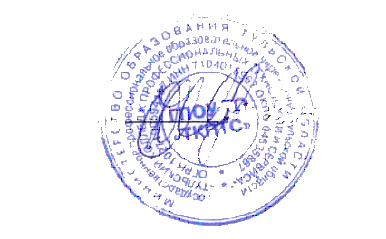 2020 год